BWF Apprentice of the Year Award 2015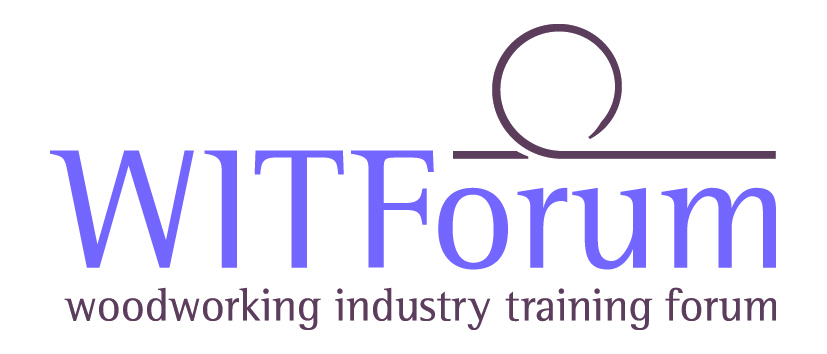 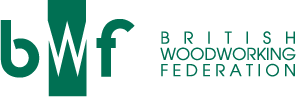 APPLICATION FORMEntry RulesApprentices in all UK joinery and woodworking companies are eligible to enterIndividuals on a formal apprenticeship are eligible. Those undertaking any other formal training programme or qualification are eligible for the trainee category only.An apprentice is eligible if still studying or have completed their studies within twelve months of the closing date.The apprentice must have been on a formal training programme i.e. on an apprenticeship which is relevant to their job role. There is no entry feeThere are no limits on the number of entries per company, but only one entry per personNominations should be completed by employers or line managers on behalf of their apprentice or traineeApplications must be received by no later than Friday 11th September 2015, 5pm. DEADLINE EXTENDED ONE WEEK! Friday 18th September 2015, 5pmThe BWF cannot accept any responsibility for the loss of or damage to entriesJudges’ decisions are final and no correspondence or discussion will be entered into regarding the selection processJudging CriteriaThe award will be judged against the following criteria in the apprentice category:• Outstanding achievement – quality of workmanship• Commitment – good timekeeping and attitude• Adding value – the use of initiative to improve workplace processes and/or quality• Personal development – how the apprentice has benefited from his/her training in terms of maturity and workmanshipEntry RequirementsTo enter the apprentice category, simply send the following:A completed entry form belowPhotographs  (in electronic jpeg format) and short description of up to three projectsA testimony/reference from the employer covering the key criteria (no more than 500 words)A testimony from the college/training provider supporting the key criteria (no more than 500 words) and confirming good attendance.A personal statement from the apprentice on what they have gained from their training and what winning this award would mean (no more than 150 words)Awards PresentationThe Award will be presented at the BWF Annual Dinner & Awards on the evening of Friday 20th November 2015 at prestigious London venue to be announced
The three shortlisted entries will be notified of their success by the end of September 2015, and they and a guest (who must be over 18 if the apprentice is under 18) will be invited to the Annual award on 20 November 2015 free of charge. Additional tickets to the Dinner & Awards are chargeable and only £95+VAT.  Sponsorship InformationThe Apprentice of the Year Award is kindly sponsored by: 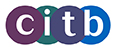 Entry form Please complete and return this entry form together with your supporting evidence to:Post to: Apprentice of the Year Award 2015, British Woodworking Federation, The Building Centre, 26 Store Street, London WC1E 7BTEmail to: Dave Campbell, BWF Head of Development & Training, at: dave.campbell@bwf.org.uk Name of apprentice:________________________________________________________________________Date of birth:________________________Nominating employer or line manager:________________________________________________________________Job title:________________________________________________________________________________________Company:_______________________________________________________________________________________Address:_______________________________________________________________________________________________________________________________________________________________________________________Contact Tel No: ____________________________ Contact Email Address:___________________________________How long has the nominee worked for the company?_____________________________________________________College attended / training provider used:______________________________________________________________Contact details of teacher / trainer we can contact to verify evidence:_______________________________________
_______________________________________________________________________________________________Checklist for entering the Apprentice of the Year Award: Photographs  (in electronic jpeg format) and short description of up to three projectsA testimony/reference from the employer covering the key criteria (no more than 500 words)A testimony from the college/training provider supporting the key criteria (no more than 500 words) and confirming good attendance.A personal statement from the apprentice on what they have gained from their training and what winning this award would mean (no more than 150 words)Kindly Sponsored by: 